О внесении изменений и дополнений в решение городской Думы от 03.06.2014 №325 «Об утверждении Положения о размещении нестационарных торговых объектов на территории города Барнаула» (в ред. решения             от 04.02.2022 №838)Руководствуясь Федеральным законом от 06.10.2003 №131-ФЗ «Об общих принципах организации местного самоуправления в Российской Федерации», городская Дума РЕШИЛА:1. Внести в Положение о размещении нестационарных торговых объектов на территории города Барнаула, утвержденное решением городской Думы от 03.06.2014 №325 (в ред. решения от 04.02.2022 №838), следующие изменения и дополнения:1.1. В абзаце 2 пункта 1.5 слова «юридическим лицам и индивидуальным предпринимателям» исключить;1.2. В пункте 2.1:1.2.1. Абзац 2 изложить в новой редакции:«субъект торговли – юридическое лицо, индивидуальный предприниматель, осуществляющие розничную торговлю и зарегистрированные в установленном законом порядке, а также физическое лицо, не являющееся индивидуальным предпринимателем и применяющее специальный налоговый режим «Налог на профессиональный доход», в течение срока проведения эксперимента, установленного Федеральным законом от 27.11.2018 №422-ФЗ «О проведении эксперимента по установлению специального налогового режима «Налог на профессиональный доход» (далее – физическое лицо, применяющее специальный налоговый режим);»;1.2.2. Дополнить абзацем следующего содержания:«комиссия по вопросам размещения нестационарных торговых объектов на инженерных сетях или в их охранной зоне на территории города Барнаула – совещательный орган администрации города Барнаула, созданный в целях упорядочения размещения нестационарных торговых объектов на территории города Барнаула. Положение о комиссии по вопросам размещения нестационарных торговых объектов на инженерных сетях или в их охранной зоне на территории города Барнаула и ее состав утверждается и изменяется постановлениями администрации города.»;1.3. Пункт 3.7 после слов «торговую деятельность,» дополнить словами «а также физическими лицами, применяющими специальный налоговый режим,»;1.4. Абзац 1 пункта 4.8 изложить в следующей редакции:«4.8. В случае несоблюдения администрациями районов города при направлении предложений о включении в схему НТО требований, предусмотренных пунктом 4.7 настоящего Положения, уполномоченный орган в течение пяти дней со дня поступления предложения о включении в схему НТО возвращает данное предложение администрации района города без рассмотрения. В случае отсутствия оснований для возврата предложений, предусмотренных настоящим абзацем, уполномоченный орган в течение                  15 дней со дня поступления предложений администраций районов города по включению в схему размещения НТО и результатов инвентаризации рассматривает их на предмет соответствия предлагаемых мест размещения НТО нормативам минимальной обеспеченности населения площадью торговых объектов с учетом требований раздела 3 настоящего Положения, готовит предложения по размещению НТО и направляет их:»;1.5. Пункт 4.14 изложить в следующей редакции:«4.14. В схему размещения НТО не чаще одного раза в квартал могут быть внесены изменения.Для внесения изменений в схему размещения НТО администрации районов города в срок до 15 января, 15 мая и 15 сентября текущего года проводят инвентаризацию НТО и мест их фактического размещения.С учетом результатов проведенной инвентаризации и поступивших предложений юридических лиц, индивидуальных предпринимателей и физических лиц, применяющих специальный налоговый режим, о включении НТО в схему размещения администрации районов города до 1 февраля,                      1 июня и 1 октября текущего года направляют в уполномоченный орган предложения по внесению изменений в схему размещения НТО.Изменения в схему размещения НТО вносятся в порядке, предусмотренном для разработки и утверждения схемы размещения НТО, установленном подпунктами 4.7.1, 4.7.2 пункта 4.7 настоящего Положения.В случае несоблюдения администрациями районов города при направлении предложений требований, предусмотренных пунктом 4.7 настоящего Положения, уполномоченный орган в течение пяти дней со дня поступления предложения администрации района города возвращает данное предложение администрации района города без рассмотрения. В случае отсутствия оснований для возврата, предусмотренных настоящим абзацем, уполномоченный орган рассматривает предложения администраций районов города о внесении изменений в схему размещения НТО в течение пяти дней со дня их поступления на предмет соответствия предлагаемых мест размещения НТО нормативам минимальной обеспеченности населения площадью торговых объектов с учетом требований раздела 3 настоящего Положения, готовит предложения по размещению НТО и направляет их для рассмотрения и согласования в соответствии с абзацами 2, 3, 4 пункта 4.8 настоящего Положения.Комитет по земельным ресурсам и землеустройству города Барнаула                в течение семи рабочих дней со дня получения предложений по размещению НТО согласовывает или отказывает в согласовании возможности размещения НТО на соответствующем земельном участке. Основанием для отказа                      в согласовании является нарушение требований, установленных разделом 3 настоящего Положения, наложение границ предлагаемого места размещения НТО на границы земельных участков, находящихся в собственности, ином вещном праве, безвозмездном срочном пользовании, аренде у физических, юридических лиц.Комитет по строительству, архитектуре и развитию города Барнаула по результатам рассмотрения поступивших предложений по размещению НТО                  в течение семи рабочих дней со дня поступления в комитет по строительству, архитектуре и развитию города Барнаула согласовывает или отказывает              в согласовании предлагаемых мест размещения НТО. Основанием для отказа в согласовании является нарушение требований, установленных разделом 3 настоящего Положения.Комитет по дорожному хозяйству, благоустройству, транспорту и связи города Барнаула по результатам рассмотрения поступивших предложений по размещению НТО в течение семи рабочих дней со дня их поступления                     в комитет по дорожному хозяйству, благоустройству, транспорту и связи города Барнаула согласовывает предложения по размещению НТО либо отказывает в согласовании предлагаемых мест размещения НТО. Основанием для отказа в согласовании является нарушение требований, установленных разделом 3 настоящего Положения.В целях согласования с федеральным органом исполнительной власти или органом исполнительной власти субъекта Российской Федерации, осуществляющими полномочия собственника имущества, включения НТО               в схему размещения, уполномоченный орган в порядке, предусмотренном правилами включения НТО, расположенных на земельных участках,                           в зданиях, строениях и сооружениях, находящихся в государственной собственности, в схему размещения, утвержденными постановлением Правительства Российской Федерации от 29.09.2010 №772, направляет заявление о включении предлагаемых мест размещения НТО в схему размещения в государственный орган, осуществляющий полномочия собственника имущества. Заявление направляется в течение пяти дней со дня поступления согласованных предложений из комитета по строительству, архитектуре и развитию города Барнаула, комитета по земельным ресурсам и землеустройству города Барнаула и комитета по дорожному хозяйству, благоустройству, транспорту и связи города Барнаула.В течение трех дней со дня получения от государственного органа, осуществляющего полномочия собственника, ответа о принятом решении уполномоченный орган включает согласованные предложения по размещению НТО в проект схемы размещения и направляет указанный проект для проведения процедуры оценки регулирующего воздействия                      в порядке, установленном постановлением администрации города.Уполномоченный орган в течение трех дней со дня завершения оценки регулирующего воздействия направляет проект постановления администрации города об утверждении схемы размещения НТО на согласование в порядке, установленном Инструкцией по делопроизводству                в администрации города и иных органах местного самоуправления города, утвержденной постановлением администрации города.Внесение изменений в схему НТО осуществляется с учетом рассмотрения рекомендаций комиссии по вопросам размещения нестационарных торговых объектов на инженерных сетях или в их охранной зоне на территории города Барнаула.Изменения в схему размещения утверждаются постановлением администрации города.»;1.6. Пункт 4.14.1 дополнить абзацем следующего содержания:«направление администрацией района города в уполномоченный орган предложения об исключении места размещения НТО из схемы размещения              в связи с его нахождением на инженерных сетях или в их охранной зоне.»;1.7. Пункт 5.4 дополнить абзацами следующего содержания:«- переноса НТО в связи с его размещением на инженерных сетях или в их охранных зонах.Заключение договора без проведения аукциона в случаях, предусмотренных настоящим пунктом, возможно только в отношении НТО, которые находятся вне мест размещения инженерных сетей или их охранных зон.»;1.8. Абзац 1 пункта 5.6 после слов «в схеме размещения НТО» дополнить словами «, если иное не установлено федеральным и региональным законодательством, предусматривающим особенности разрешительных режимов в сфере торговли в 2022 году».2. Комитету информационной политики (Андреева Е.С.) обеспечить опубликование решения в газете «Вечерний Барнаул» и официальном сетевом издании «Правовой портал администрации г.Барнаула».3. Контроль за исполнением решения возложить на комитет                           по экономической политике и собственности (Касплер В.В.).Барнаульская городская Дума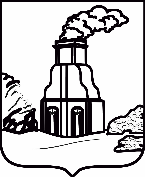 РЕШЕНИЕот	№	Председатель городской Думы                              Г.А. БуевичГлава города                                         В.Г. Франк